 Insert text describing what you are asking the P&C to do. If there are multiple recommendations, use dot points.Provide key points to support your recommendations here. This should include any information the P&C needs to make its decision, including for example:Brief background if relevant eg. previous decisionsWhy you are making the recommendation – what are the benefits to the school and/or the community of the proposal, examples of where it has been done successfully elsewhereHow it would workCost estimate – to P&C, parents, the schoolAny other relevant information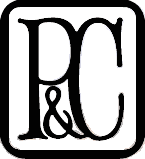 